Name o. Schul-Logo Name o. Schul-Logo Betriebsanweisungfür Arbeiten mit derDominoefräseRaumNummerNameverantwortlichRaumNummerNameverantwortlichRaumNummerNameverantwortlichRaumNummerNameverantwortlichGefahren für Mensch und UmweltGefahren für Mensch und UmweltGefahren für Mensch und UmweltGefahren für Mensch und UmweltGefahren für Mensch und UmweltGefahren für Mensch und UmweltGefahren für Mensch und Umwelt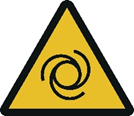 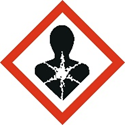 Erfassen von Kleidung und Haaren durch teilweise offenen AntriebFräser oder herumschleuderndes Werkstück bzw. WerkzeugteilVerletzungen durch wegfliegende Teile oder SpäneSchnittverletzungen durch schnell laufenden FräskopfGehörschädigungen durch LärmGefahr durch HolzstaubErfassen von Kleidung und Haaren durch teilweise offenen AntriebFräser oder herumschleuderndes Werkstück bzw. WerkzeugteilVerletzungen durch wegfliegende Teile oder SpäneSchnittverletzungen durch schnell laufenden FräskopfGehörschädigungen durch LärmGefahr durch HolzstaubErfassen von Kleidung und Haaren durch teilweise offenen AntriebFräser oder herumschleuderndes Werkstück bzw. WerkzeugteilVerletzungen durch wegfliegende Teile oder SpäneSchnittverletzungen durch schnell laufenden FräskopfGehörschädigungen durch LärmGefahr durch HolzstaubErfassen von Kleidung und Haaren durch teilweise offenen AntriebFräser oder herumschleuderndes Werkstück bzw. WerkzeugteilVerletzungen durch wegfliegende Teile oder SpäneSchnittverletzungen durch schnell laufenden FräskopfGehörschädigungen durch LärmGefahr durch HolzstaubErfassen von Kleidung und Haaren durch teilweise offenen AntriebFräser oder herumschleuderndes Werkstück bzw. WerkzeugteilVerletzungen durch wegfliegende Teile oder SpäneSchnittverletzungen durch schnell laufenden FräskopfGehörschädigungen durch LärmGefahr durch HolzstaubErfassen von Kleidung und Haaren durch teilweise offenen AntriebFräser oder herumschleuderndes Werkstück bzw. WerkzeugteilVerletzungen durch wegfliegende Teile oder SpäneSchnittverletzungen durch schnell laufenden FräskopfGehörschädigungen durch LärmGefahr durch HolzstaubSchutzmaßnahmen und VerhaltensregelnSchutzmaßnahmen und VerhaltensregelnSchutzmaßnahmen und VerhaltensregelnSchutzmaßnahmen und VerhaltensregelnSchutzmaßnahmen und VerhaltensregelnSchutzmaßnahmen und VerhaltensregelnSchutzmaßnahmen und Verhaltensregeln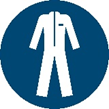 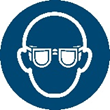 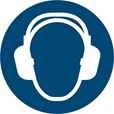 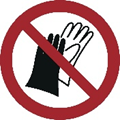 Tragen von eng anliegender Kleidung, ggf. Haarnetz oder ähnlichesTragen von GehörschutzTragen einer Schutzbrille beim Bearbeiten spröder Werkstoffe (z. B. Kunststoffe)Werkstück fest einspannenMaschine nur mit beiden Händen benutzenSpäne nicht mit den Händen aus dem Gefahrenbereich entfernenSpäne möglichst mit geeignetem Staubsauger entfernenBei Arbeitsunterbrechungen Maschine abschalten und erst nach Stillstand ablegenHandschuhe dürfen bei diesen Arbeiten nicht getragen werdenKeine Handschuhe tragenTragen von eng anliegender Kleidung, ggf. Haarnetz oder ähnlichesTragen von GehörschutzTragen einer Schutzbrille beim Bearbeiten spröder Werkstoffe (z. B. Kunststoffe)Werkstück fest einspannenMaschine nur mit beiden Händen benutzenSpäne nicht mit den Händen aus dem Gefahrenbereich entfernenSpäne möglichst mit geeignetem Staubsauger entfernenBei Arbeitsunterbrechungen Maschine abschalten und erst nach Stillstand ablegenHandschuhe dürfen bei diesen Arbeiten nicht getragen werdenKeine Handschuhe tragenTragen von eng anliegender Kleidung, ggf. Haarnetz oder ähnlichesTragen von GehörschutzTragen einer Schutzbrille beim Bearbeiten spröder Werkstoffe (z. B. Kunststoffe)Werkstück fest einspannenMaschine nur mit beiden Händen benutzenSpäne nicht mit den Händen aus dem Gefahrenbereich entfernenSpäne möglichst mit geeignetem Staubsauger entfernenBei Arbeitsunterbrechungen Maschine abschalten und erst nach Stillstand ablegenHandschuhe dürfen bei diesen Arbeiten nicht getragen werdenKeine Handschuhe tragenVerhalten bei StörungenVerhalten bei StörungenVerhalten bei StörungenVerhalten bei StörungenVerhalten bei StörungenVerhalten bei StörungenVerhalten bei Störungen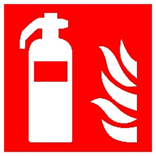 Bei Schäden an der Maschine: Ausschalten und Lehrer informierenMaschine ausschalten und vor unbefugtem Wiederanschalten sichern Schäden nur vom Fachmann beseitigen lassenIm Brandfall Löschversuch unternehmenBei Schäden an der Maschine: Ausschalten und Lehrer informierenMaschine ausschalten und vor unbefugtem Wiederanschalten sichern Schäden nur vom Fachmann beseitigen lassenIm Brandfall Löschversuch unternehmenBei Schäden an der Maschine: Ausschalten und Lehrer informierenMaschine ausschalten und vor unbefugtem Wiederanschalten sichern Schäden nur vom Fachmann beseitigen lassenIm Brandfall Löschversuch unternehmenBei Schäden an der Maschine: Ausschalten und Lehrer informierenMaschine ausschalten und vor unbefugtem Wiederanschalten sichern Schäden nur vom Fachmann beseitigen lassenIm Brandfall Löschversuch unternehmenBei Schäden an der Maschine: Ausschalten und Lehrer informierenMaschine ausschalten und vor unbefugtem Wiederanschalten sichern Schäden nur vom Fachmann beseitigen lassenIm Brandfall Löschversuch unternehmenErste HilfeErste HilfeErste HilfeErste HilfeErste HilfeErste HilfeErste HilfeMaschine abschalten und sichernDen Lehrer (Ersthelfer) informieren (siehe Alarmplan) Verletzungen sofort versorgenEintragung in das Verbandbuch vornehmenNotruf: 112					Krankentransport:  19222Maschine abschalten und sichernDen Lehrer (Ersthelfer) informieren (siehe Alarmplan) Verletzungen sofort versorgenEintragung in das Verbandbuch vornehmenNotruf: 112					Krankentransport:  19222Maschine abschalten und sichernDen Lehrer (Ersthelfer) informieren (siehe Alarmplan) Verletzungen sofort versorgenEintragung in das Verbandbuch vornehmenNotruf: 112					Krankentransport:  19222Maschine abschalten und sichernDen Lehrer (Ersthelfer) informieren (siehe Alarmplan) Verletzungen sofort versorgenEintragung in das Verbandbuch vornehmenNotruf: 112					Krankentransport:  19222Maschine abschalten und sichernDen Lehrer (Ersthelfer) informieren (siehe Alarmplan) Verletzungen sofort versorgenEintragung in das Verbandbuch vornehmenNotruf: 112					Krankentransport:  19222Instandhaltung, EntsorgungInstandhaltung, EntsorgungInstandhaltung, EntsorgungInstandhaltung, EntsorgungInstandhaltung, EntsorgungInstandhaltung, EntsorgungInstandhaltung, EntsorgungInstandsetzung / Reparaturen nur durch beauftragte und befähigte Personen durchführen lassen.Späne in Spänebehälter separat sammeln. Jährlicher E- Check durch eine ElektrofachkraftInstandsetzung / Reparaturen nur durch beauftragte und befähigte Personen durchführen lassen.Späne in Spänebehälter separat sammeln. Jährlicher E- Check durch eine ElektrofachkraftInstandsetzung / Reparaturen nur durch beauftragte und befähigte Personen durchführen lassen.Späne in Spänebehälter separat sammeln. Jährlicher E- Check durch eine ElektrofachkraftInstandsetzung / Reparaturen nur durch beauftragte und befähigte Personen durchführen lassen.Späne in Spänebehälter separat sammeln. Jährlicher E- Check durch eine ElektrofachkraftFreigabe:Bearbeitung:8. April 2021